Упражнения на развитие мышления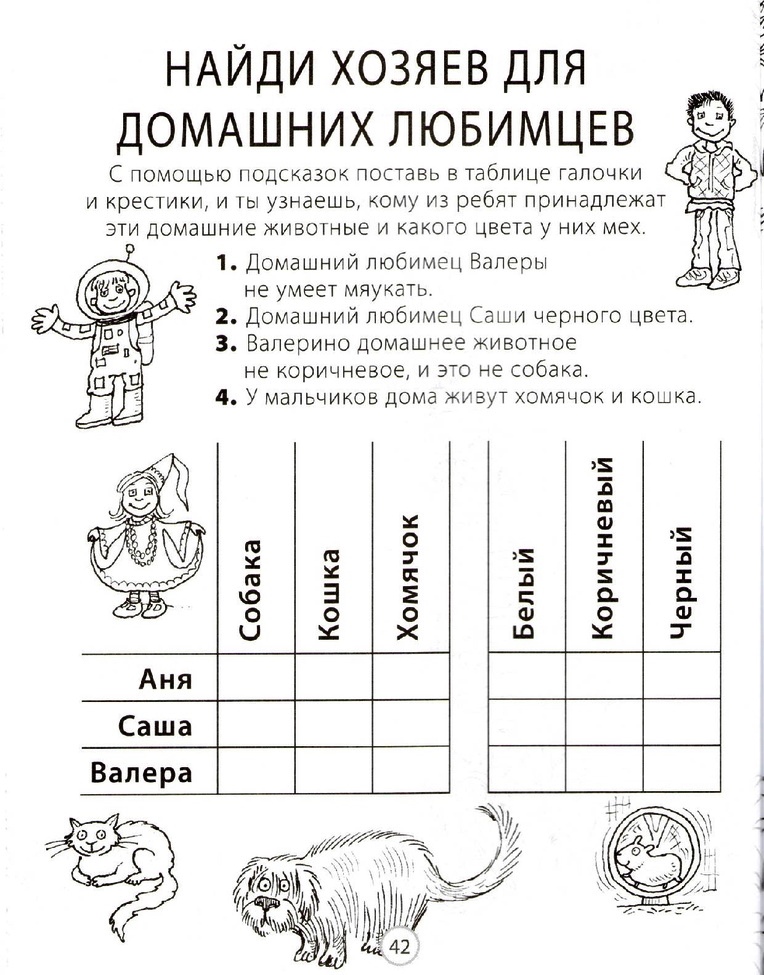 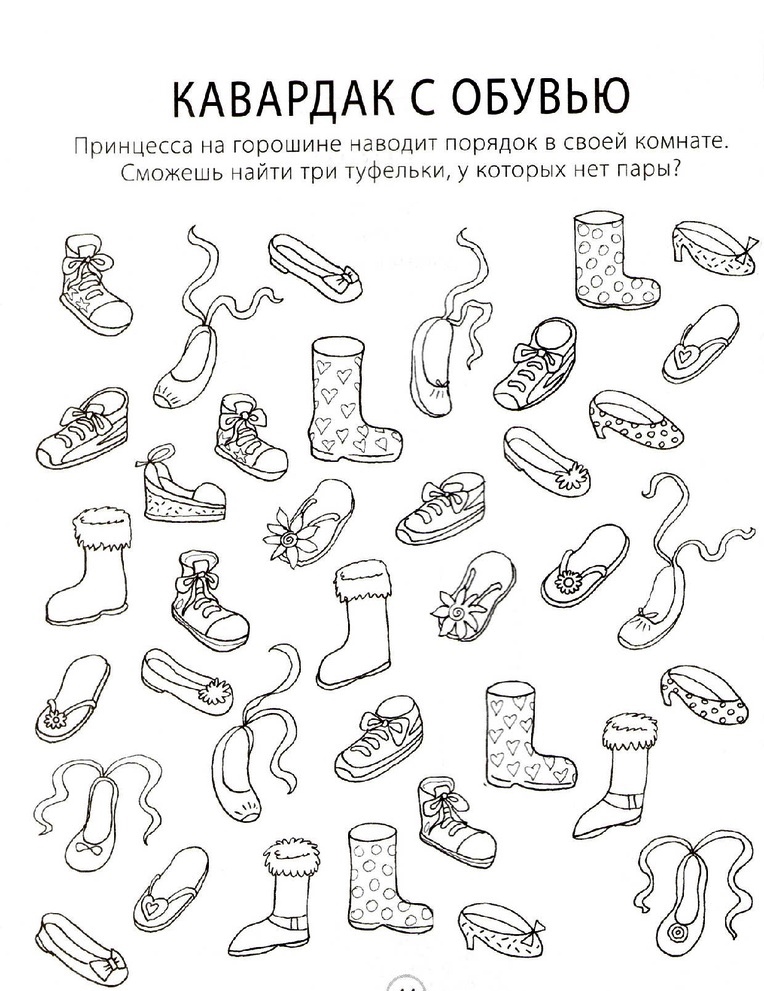 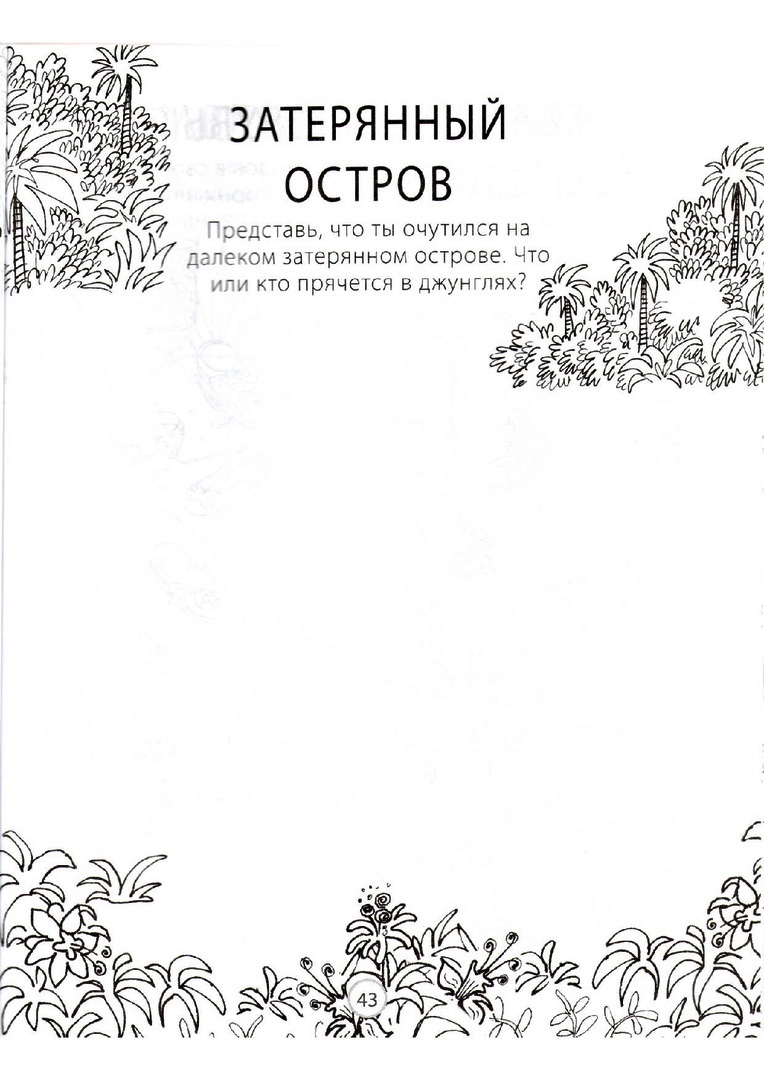 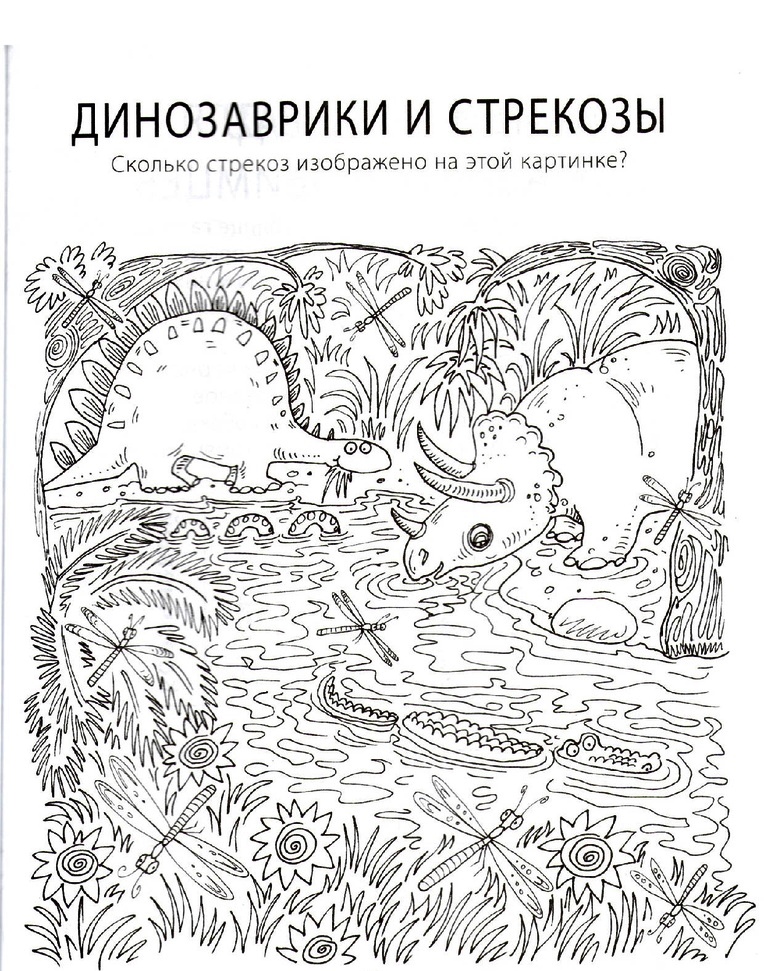 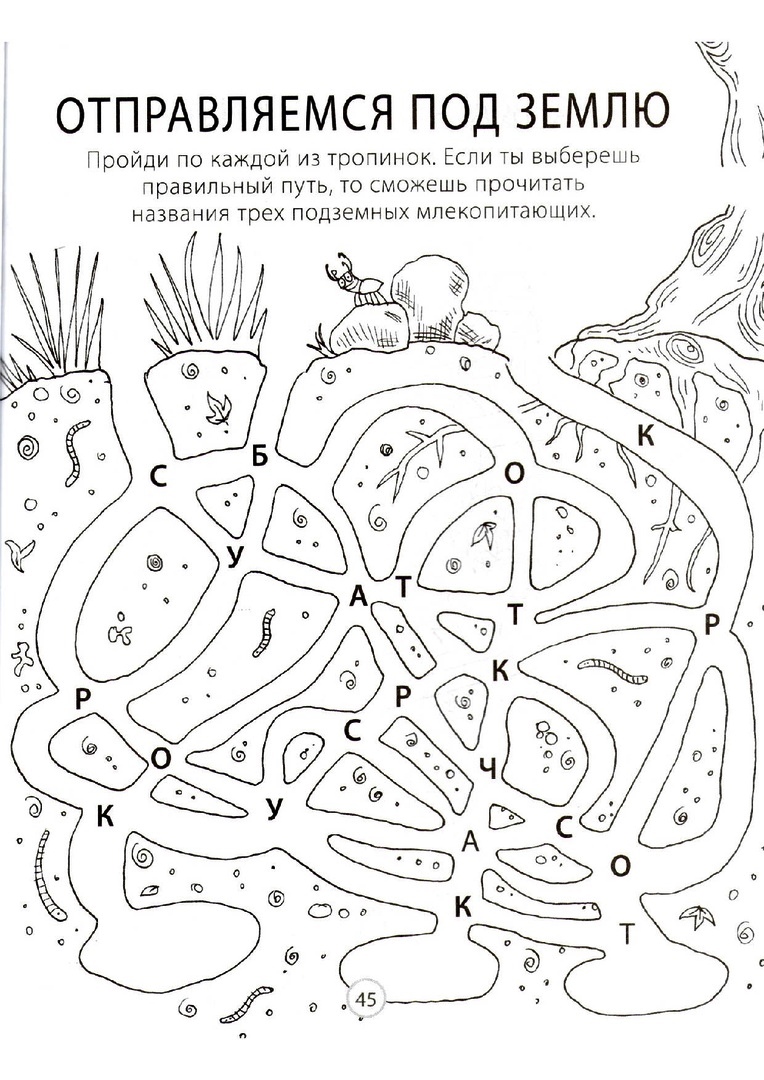 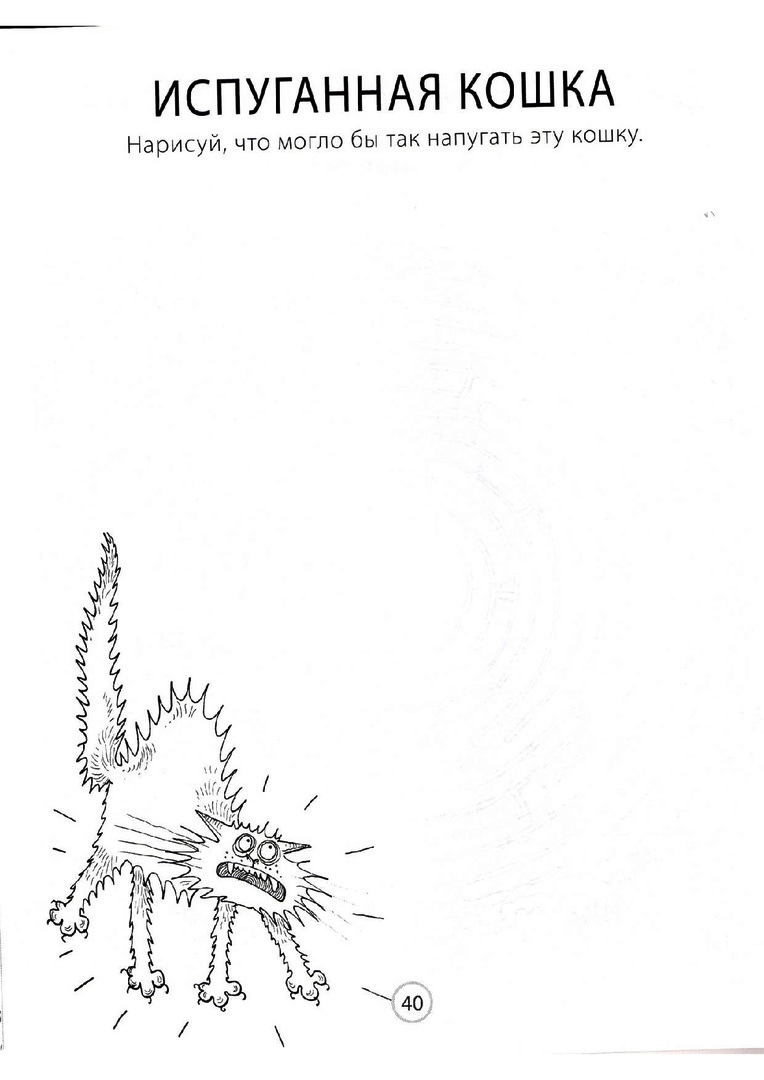 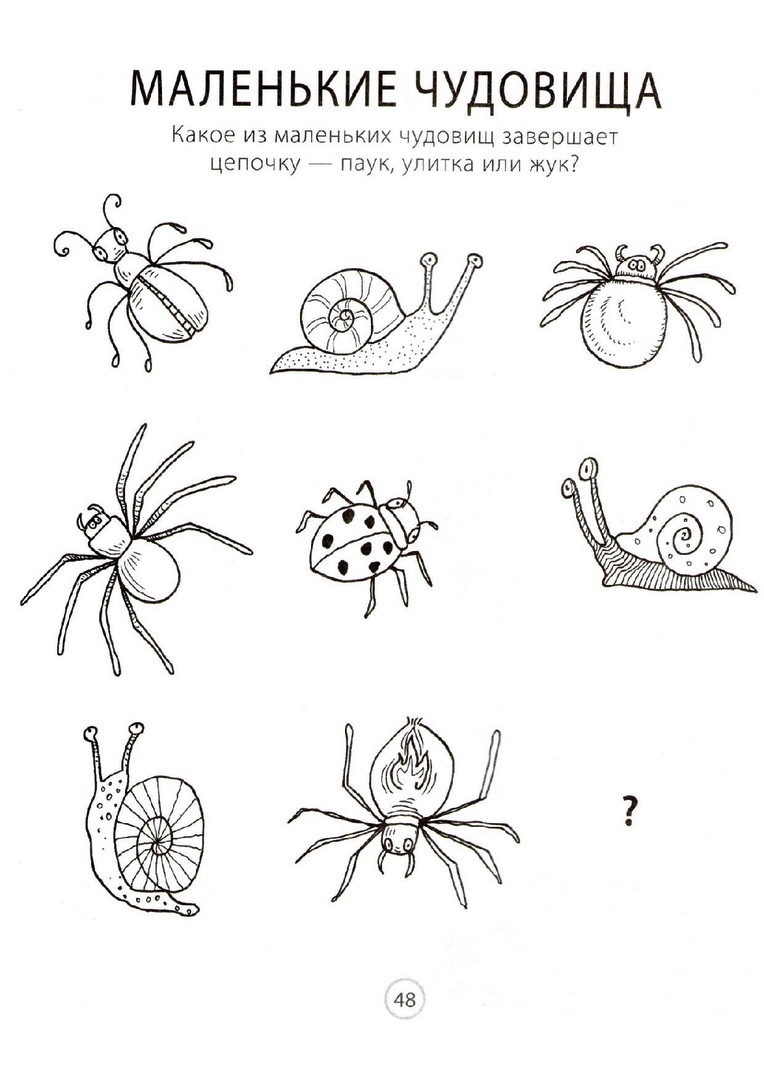 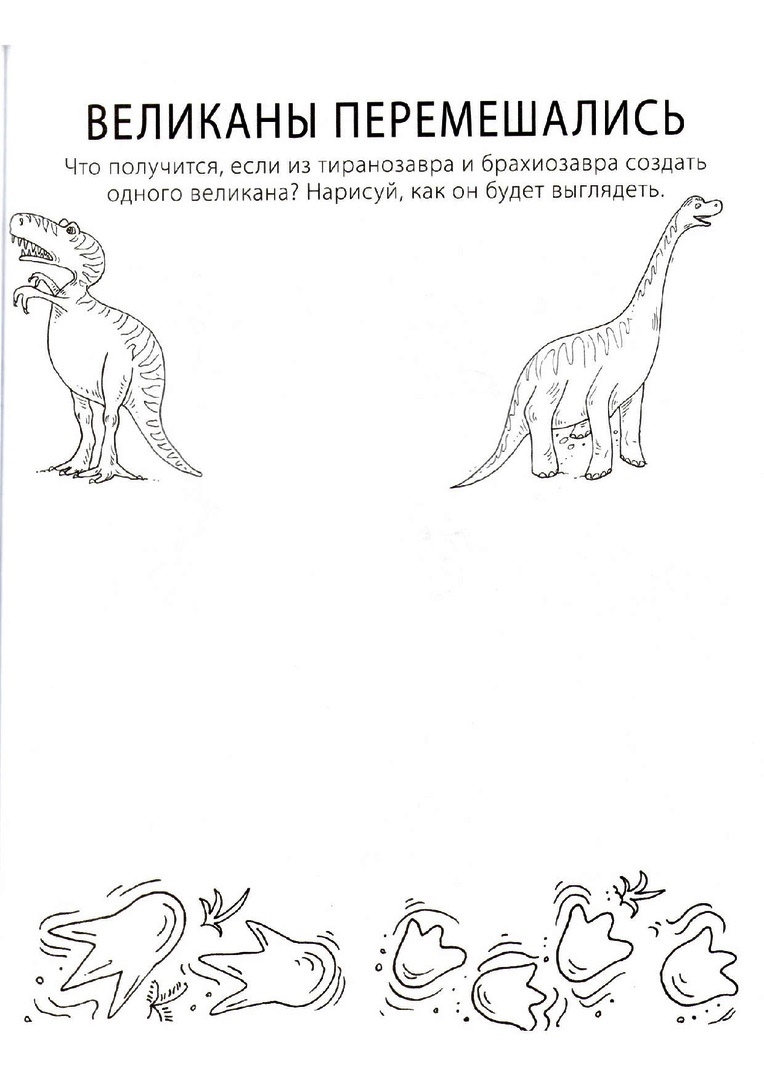 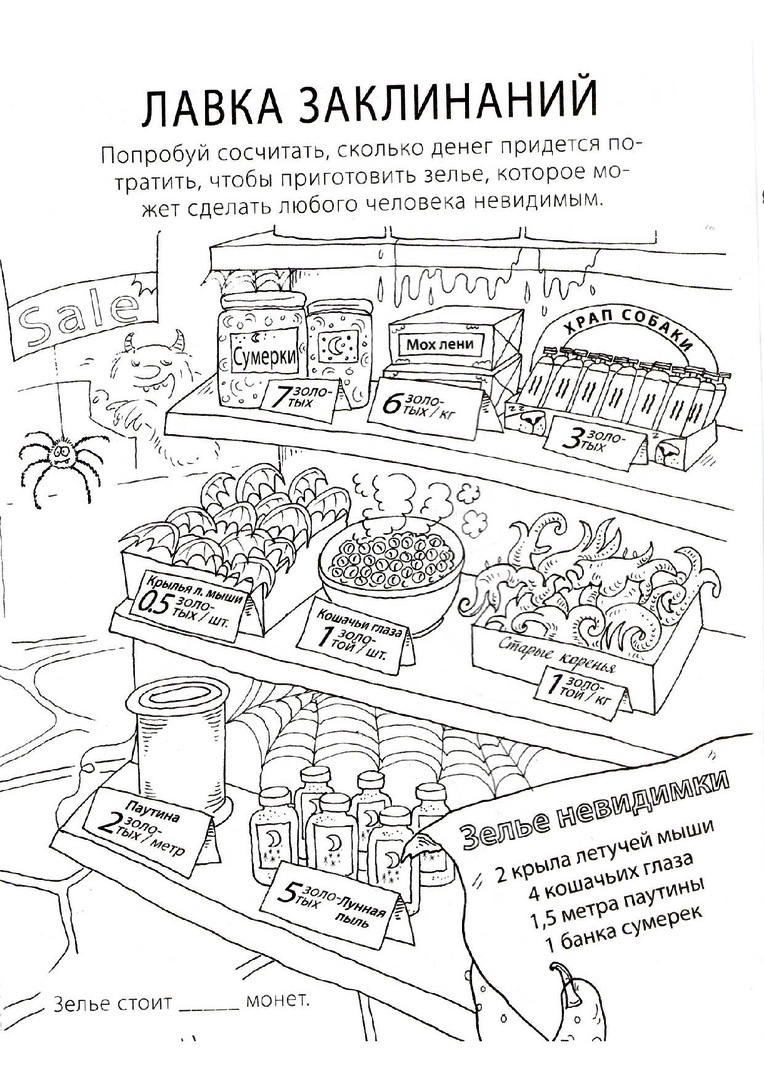 